9	examinar y aprobar el Informe del Director de la Oficina de Radiocomunicaciones, de conformidad con el Artículo 7 del Convenio:9.1	sobre las actividades del Sector de Radiocomunicaciones desde la CMR-15;9.1 (9.1.3)	Resolución 157 (CMR-15) – Estudio de las cuestiones técnicas y operativas y de las disposiciones reglamentarias para nuevos sistemas en las órbitas de los satélites no geoestacionarios en las bandas de frecuencias 3 700-4 200 MHz, 4 500-4 800 MHz, 5 925-6 425 MHz y 6 725-7 025 MHz atribuidas al servicio fijo por satéliteIntroducciónDe conformidad con la Resolución 157 (CMR-15), se realizaron varios estudios en el marco del punto 9 (tema 9.1.3) del orden del día de la CMR-19.Ninguno de estos estudios respalda la revisión de los valores de los límites existentes definidos en el Artículo 22 (dfpe) y el Artículo 21 (dfp) del RR para las bandas de frecuencias 3 700-4 200 MHz, 4 500-4 800 MHz, 5 925-6 425 MHz y 6 725-7 025 MHz.Algunos estudios sugieren que se establezca un procedimiento de coordinación en las bandas de frecuencias 3 700-4 200 MHz y 5 925-6 425 MHz, aplicable a los sistemas no OSG del SFS, con arreglo al número 9.12 del RR. Este estudio también indica que no es necesario revisar los valores de los límites existentes definidos en el Artículo 22 (dfpe) y el Artículo 21 (dfp) del RR para las bandas de frecuencias examinadas en este punto del orden del día de la CMR-19.PropuestaLas Administraciones de la CRC se oponen a la modificación de las disposiciones de los Artículos 21 y 22 del Reglamento de Radiocomunicaciones aplicables a los nuevos sistemas en las órbitas de los satélites no geoestacionarios en las bandas de frecuencias 3 700-4 200 MHz, 4 500-4 800 MHz, 5 925-6 425 MHz y 6 725-7 025 MHz atribuidas al servicio fijo por satélite, ya que los estudios desarrollados por el UIT-R han concluido que es imposible alcanzar la compatibilidad de estos sistemas con las estaciones de los servicios existentes.Las Administraciones de la CRC están a favor de adoptar condiciones que garanticen la compatibilidad de los nuevos sistemas en las órbitas de los satélites no geoestacionarios en las bandas de frecuencias 3 700-4 200 MHz y 5 925-6 425 MHz, aplicando para ello el procedimiento de coordinación entre sistemas del SFS no OSG en las bandas de frecuencias especificadas, según figura en el número 9.12 del RR.ARTÍCULO 5Atribuciones de frecuenciaSección IV – Cuadro de atribución de bandas de frecuencias
(Véase el número 2.1)

MOD	RCC/12A21A3/13 600-4 800 MHzMotivos:	Modificación del Cuadro de atribución de frecuencias mediante la adición de una nota nueva para identificar las bandas de frecuencias en las que se pueden utilizar sistemas de satélites no geoestacionarios del servicio fijo por satélite, con arreglo a las disposiciones del número 9.12.MOD	RCC/12A21A3/25 570-6 700 MHzMotivos:	Modificación del Cuadro de atribución de frecuencias mediante la adición de una nota nueva para identificar las bandas de frecuencias en las que se pueden utilizar sistemas de satélites no geoestacionarios del servicio fijo por satélite, con arreglo a las disposiciones del número 9.12.MOD	RCC/12A21A3/35.484A	La utilización de las bandas 10,95-11,2 GHz (espacio-Tierra), 11,45-11,7 GHz (espacio-Tierra), 11,7-12,2 GHz (espacio-Tierra) en la Región 2, 12,2-12,75 GHz (espacio-Tierra) en la Región 3, 12,5-12,75 GHz (espacio-Tierra) en la Región 1, 13,75-14,5 GHz (Tierra-espacio), 17,8-18,6 GHz (espacio-Tierra), 19,7-20,2 GHz (espacio-Tierra), 27,5-28,6 GHz (Tierra-espacio) y 29,5-30 GHz (Tierra-espacio) por un sistema de satélites no geoestacionarios del servicio fijo por satélite está sujeta a la aplicación de las disposiciones del número 9.12 para la coordinación con otros sistemas de satélites no geoestacionarios del servicio fijo por satélite. Los sistemas de satélites no geoestacionarios del servicio fijo por satélite no reclamarán protección con relación a las redes de satélites geoestacionarios del servicio fijo por satélite que funcionen de conformidad con el Reglamento de Radiocomunicaciones, sea cual sea la fecha en que la Oficina reciba la información completa de coordinación o de notificación, según proceda, de los sistemas de satélites no geoestacionarios del servicio fijo por satélite y la información completa de coordinación o de notificación, según proceda, de las redes de satélites geoestacionarios. El número 5.43A no se aplica. Los sistemas de satélites no geoestacionarios del servicio fijo por satélite se explotarán en las bandas precitadas de forma que cualquier interferencia inaceptable que pueda producirse durante su explotación se elimine rápidamente.     (CMR-)Motivos:	Modificación del ámbito de aplicación de la nota.NOC	RCC/12A21A3/4ARTÍCULO 21Servicios terrenales y espaciales que comparten bandas
de frecuencias por encima de 1 GHzMotivos:	Ninguno de los estudios realizados indica que sea necesario modificar los correspondientes valores de dfp que figuran en el Artículo 21 del Reglamento de Radiocomunicaciones.NOC	RCC/12A21A3/5ARTÍCULO 22Servicios espaciales1Motivos:	Ninguno de los estudios realizados indica que sea necesario modificar los correspondientes valores de dfpe que figuran en el Artículo 22 del Reglamento de Radiocomunicaciones.SUP	RCC/12A21A3/6RESOLUCIÓN 157 (CMR-15)Estudio de las cuestiones técnicas y operativas y de las disposiciones
reglamentarias para nuevos sistemas en las órbitas de los satélites
geoestacionarios en las bandas de frecuencias 3 700-4 200 MHz,
4 500-4 800 MHz, 5 925-6 425 MHz y 6 725-7 025 MHz
atribuidas al servicio fijo por satéliteMotivos:	Supresión consecuente de la Resolución 157 (CMR-15).______________Conferencia Mundial de Radiocomunicaciones (CMR-19)
Sharm el-Sheikh (Egipto), 28 de octubre – 22 de noviembre de 2019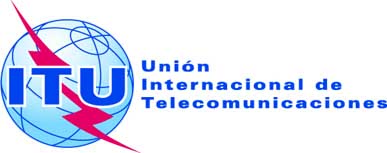 SESIÓN PLENARIAAddéndum 3 al
Documento 12(Add.21)-S2 de octubre de 2019Original: rusoPropuestas Comunes de la Comunidad Regional de ComunicacionesPropuestas Comunes de la Comunidad Regional de ComunicacionesPropuestas para los trabajos de la ConferenciaPropuestas para los trabajos de la ConferenciaPunto 9.1(9.1.3) del orden del díaPunto 9.1(9.1.3) del orden del díaAtribución a los serviciosAtribución a los serviciosAtribución a los serviciosRegión 1Región 2Región 33 600-4 200FIJOFIJO POR SATÉLITE
(espacio-Tierra)Móvil3 600-3 700FIJOFIJO POR SATÉLITE
(espacio-Tierra)MÓVIL salvo móvil aeronáutico  5.434Radiolocalización  5.4333 600-3 700FIJOFIJO POR SATÉLITE
(espacio-Tierra)MÓVIL salvo móvil 
aeronáuticoRadiolocalización5.4353 600-4 200FIJOFIJO POR SATÉLITE
(espacio-Tierra)Móvil3 700-4 200FIJOFIJO POR SATÉLITE (espacio-Tierra)MÓVIL salvo móvil aeronáutico3 700-4 200FIJOFIJO POR SATÉLITE (espacio-Tierra)MÓVIL salvo móvil aeronáuticoAtribución a los serviciosAtribución a los serviciosAtribución a los serviciosRegión 1Región 2Región 35 925-6 700	FIJO  5.457				FIJO POR SATÉLITE (Tierra-espacio)  5.457A  5.457B				MÓVIL  5.457C				5.149  5.440  5.4585 925-6 700	FIJO  5.457				FIJO POR SATÉLITE (Tierra-espacio)  5.457A  5.457B				MÓVIL  5.457C				5.149  5.440  5.4585 925-6 700	FIJO  5.457				FIJO POR SATÉLITE (Tierra-espacio)  5.457A  5.457B				MÓVIL  5.457C				5.149  5.440  5.458